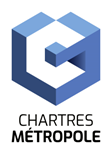 	NOTE	A	TOUS LES SERVICES	DGA Ressources Humaines & Modernisation sociale Service Emploi et FormationChartres, le 18 juillet 2022Chartres met en valeur ses 120 ha d’espaces verts, parcs animaliers, jardins, squares… disséminés à travers la ville. Elle applique une politique volontaire de fleurissement avec, 4 fleurs du CNVVF depuis 2002. Engagée dans le « zéro phyto » elle applique développe désormais de nouvelles méthodes alternatives telles que la protection biologique intégrée (PBI). Intégré au sein d’un service de 61 personnes, le service espaces verts recrute par voie statutaire ou contractuelle, un  Jardinier – Agent polyvalent Espaces verts H/F au sein du service espace verts de la direction de l’espace public (Catégorie C – cadre d’emploi des adjoints technique ou Contractuel)Basé sur le site « Les Perriers » vous assurez en binôme et en remplacement du second agent, les fonctions supports ainsi que la gestion et l’entretien du parc animalier. Vos missions se déclinent selon les thématiques suivantes : Assurer les missions de l’équipe Fonctions Support en binôme : Distribution et récupération à l’embauche et la débauche des fournitures (carburant, gaz, matériel…) utiles au fonctionnement des équipes du service des espaces verts.La gestion et l’entretien du parc animalier : soin aux animaux, gestion et contrôle du cheptel, entretien des sites et des équipements…Gestion des stocks et du magasin servant à l’ensemble du service des espaces verts (carburants, gaz, fournitures diverses…).Gestion du flux des tenues de travail mise en nettoyage par le prestataire (départ, retour et dotation aux agents).Gestion ou dépannage du matériel avec le service mécanique (apport et récupération).Récupération de fournitures au service approvisionnement ou chez les fournisseurs.• Les interventions urgentes qui parviennent au service via le centre d’appel et l’application Néocity.• Le renfort aux autres équipes du service en cas de besoin (entretien espaces verts, production…).Le bon état fonctionnel du site des Perriers et des installations présentes (entretien des espaces verts, contrôle du rangement sur le site, état et utilisation de l’aire de lavage…).La gestion et le suivi de l’ensemble des réseaux d’arrosage automatique espaces verts et fleurissement :Etude et création de petites installations d’arrosage.Réparations de fuites et propositions d’amélioration technique du réseau et du matériel.Entretien et mise aux normes réglementaires des réseaux et adduction d’eau.Création de documents communs pour les différentes cellules ou équipes : listings, tableaux, suivi des consommations…Récupération, classement et archivage de données et création de bilans pour le service.Tenue à jour des bases de données (stock de matériel et matériaux, …), échange avec le fournisseur.Particularités du poste Permis B Caces R392, R386 (nacelle), R390 (grue)Port des EPIRespect des consignes de sécurité et des délaisUtilisation et maintenance de matériel motorisé, conduite d’enginsAnnualisation horaire – heures d’été : 7h45/12h15 et 13h30/17h00 – heures d’hiver : 8h15/12h15 et 13h30/16h30.Possibilité d’aménager les horaires pour respecter les nécessités liées aux besoins des végétaux et respecter la procédure du travail par forte chaleur.Votre Profil Titulaire d’une formation minimum de CAPA jardinier paysagiste ou BPA travaux d’aménagements paysagers, vous avez le goût de la nature et des végétaux et vous aimez travailler en extérieur. Une spécialisation en arrosage est un plusVous êtes à l’aise avec l’outil informatique. Nos atouts Rémunération statutaire + régime indemnitaire - groupe de fonction C2, Pour les contractuels : CDD de 1 à 3 ans renouvelable Evolution professionnelle : Accessibilité à des formations Possibilité de mutuelle avec prise en charge employeurComité des œuvres sociales : billetterie, activités sportives etc… Restaurant collectifVous souhaitez mettre vos compétences au service de Chartres Métropole. Rejoignez- nous ! Conformément au principe d’égalité d’accès à l’emploi public, cet emploi est ouvert à tous les candidats remplissant les conditions statutaires requises, définies par le code général de la fonction publique. A compétences égales, toutes les candidatures sont étudiées.Si ce poste vous intéresse, merci de faire parvenir votre candidature (lettre de motivation et CV) à Chartres métropole - Direction des Ressources Humaines, par mail : recrutement@agglo-ville.chartres.fr, avant le 15 septembre 2022.                                                                                                                Le Directeur Général Adjoint	Services Urbains et Environnementaux,								Louis SEMBLAT